Číslo úkolu ÚZEI 2418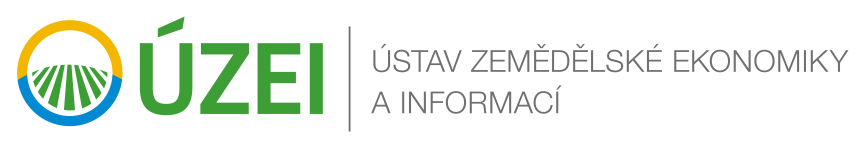 PŘEDÁVACÍ PROTOKOLPředmětem předání za účelem provedení díla jsou zemědělské časopisy: Seznam časopisůPředmět předání byl předán (nehodící se škrtněte):v pořádku	při přebírání byly zjištěny tyto závady: Tento protokol byl vyhotoven ve třech stejnopisech, z nichž objednatel obdrží dva a zhotovitel jeden.Datum předání:      Zhotovitel:sídlo:	     IČO:	     zástupce zhotovitele pověřený k předání:Objednatel:Ústav zemědělské ekonomiky a informacísídlo:	Mánesova 1453/75, 120 00 Praha 2IČO:	00027251zástupce objednatele pověřený k převzetí:Číslo smlouvy objednateleDatum uzavření smlouvy     /2017podpis zástupce zhotovitelepodpis zástupce objednatele